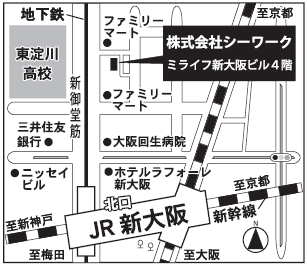 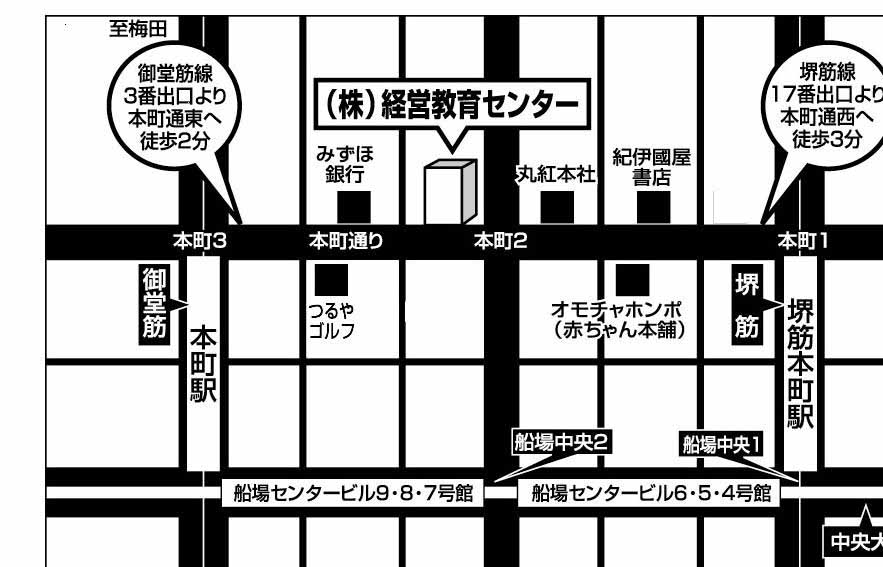 平日コース土曜コース内　　　　　容①４／１２（火）①４／２３（土）簿記とは、貸借対照表・損益計算書、取引②４／１５（金）①４／２３（土）仕訳、仕訳帳、総勘定元帳③４／１９（火）②４／３０（土）現金当座取引、 小口現金制度④４／２２（金）②４／３０（土）商品売買取引、仕入帳・売上帳⑤４／２６（火）③５／　７（土）商品有高帳、手形取引⑥　５／　６（金）③５／　７（土）有価証券、手形記入帳、伝票会計⑦　５／１０（火）④５／１４（土）その他の債権債務、掛元帳、訂正仕訳⑧　５／１３（金）④５／１４（土）試算表の作成⑨　５／１７（火）⑤５／２１（土）決算①（見越繰延・売上原価算定・消耗品の処理）⑩　５／２０（金）⑤５／２１（土）決算②（貸倒引当金・減価償却）⑪　５／２４（火）⑥５／２８（土）決算③（精算表の作成）⑫　５／２７（金）⑥５／２８（土）決算④（帳簿決算・財務諸表の作成）⑬　５／３１（火）⑦６／　４（土）直前対策演習１⑭　６／　３（金）⑦６／　４（土）直前対策演習２⑮６／　７（火）⑧６／１１（土）直前対策演習３⑯６／１０（金）⑧６／１１（土）直前対策演習４